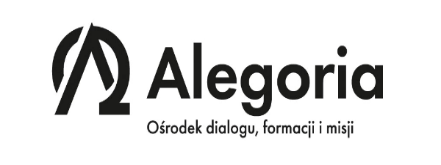 Fundacja Alegoria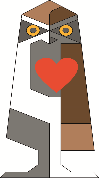 Specjalistyczna Poradnia Profilaktyczno-Terapeutyczna 
w Tarnowie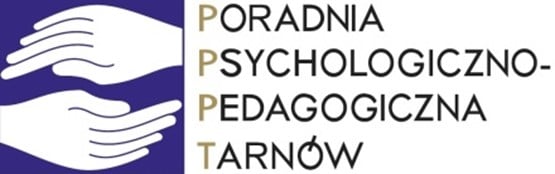 Poradnia  Psychologiczno-Pedagogiczna 
w Tarnowiezapraszają na konferencję:dezINTEGRACJA 3.0. Budujmy wioski relacji …05.10.2023r., godz. 9:00-13:00
Miejsce: Aula Zespołu Szkół Muzycznych im I. J. Paderewskiego w Tarnowie
ul. Norberta Lippóczy'ego 49.00 		Powitanie  9.15 - 10.00   Marek Kaczmarzyk_ Neurobiologia relacji. O relacjach, najważniejszej z ludzkich kompetencjiOpis wystąpienia: Ludzie ewoluowali w grupach, a dobór naturalny promował zachowania wzmacniające relacje i komunikację. Z natury jesteśmy więc gatunkiem istot sobie przychylnych, empatycznych i wspierających się wzajemnie. Znamy już biologiczne mechanizmy, które dają nam takie możliwości i które zapewniły nam przetrwanie. Znajomość tych mechanizmów pozwala nieco inaczej spojrzeć na siebie i otoczenie społeczne, w którym żyjemy.10.00 - 10.45   Bartłomiej Taurogiński_ Problemy emocjonalne nastolatków   z perspektywy dialektycznej terapii behawioralnej.Opis wystąpienia: model rozwoju dysregulacji emocjonalnej u dzieci i nastolatków;  zachowania dezadaptacyjne nastolatków (napady złości, zażywanie substancji psychoaktywnych, samookaleczenia i myśli samobójcze) - jak je rozumieć?; regulacja emocji z perspektywy dialektycznej terapii behawioralnej DBT; uprawomocnienie jako podstawowa umiejętność specjalistów pracujących z dziećmi i młodzieżą10.45 - 11.15     Przerwa kawowa11.15 - 12.00    Kaja Wieczorek-Socha_ Nie jesteś w tym sam, czyli o roli rodziców    i rodzin w leczeniu nastolatków z dysregulacją emocjiOpis wystąpienia: Wiedza i wsparcie: co jako specjaliści możemy dać rodzicom nastolatków mierzących się z trudnymi emocjami. Dylematy dialektyczne, przed którymi staje młodzież i jej rodzice. Uprawomocnienie jako podstawowa umiejętność środowiska rodzinnego; Trening DBT-A: dlaczego warto angażować rodziny w leczenie; Formy wsparcia dla rodziców i innych bliskich osób: program Family Connections.12.00 - 12.45    Panel dyskusyjnyOk. 13.00 	   Zakończenie konferencji BiogramyProf. Marek Kaczmarzyk - biolog, neurodydaktyk i memetyk, nauczyciel i wykładowca, autor artykułów i książek z zakresu biologicznych i memetycznych kontekstów kształcenia. Specjalista w zakresie ewolucyjnego, neurobiologicznego i memetycznego podłoża procesów uczenia się, nauczania i wychowania.Bartłomiej Taurogiński - lekarz, specjalista w dziedzinie psychiatrii dzieci i młodzieży, specjalista w dziedzinie psychoterapii dzieci i młodzieży, certyfikowany psychoterapeuta poznawczo-behawioralny Polskiego Towarzystwa Terapii Poznawczej i Behawioralnej (certyfikat nr 1079). Członek Polskiego Towarzystwa Psychiatrycznego, Polskiego Towarzystwa Terapii Poznawczej i Behawioralnej oraz Polskiego Towarzystwa Terapii Dialektyczno-Behawioralnej. Kierownik Centrum Zdrowia Psychicznego dla Dzieci i Młodzieży w Szpitalu Uniwersyteckim w Krakowie. Nauczyciel akademicki Uniwersytetu Jagiellońskiego Collegium Medicum na stanowisku asystenta w Pracowni Psychologii i Psychoterapii Systemowej Kliniki Psychiatrii i Psychoterapii Dzieci i Młodzieży Katedry Psychiatrii UJCM.Kaja Wieczorek-Socha - psycholożka, certyfikowana psychoterapeutka poznawczo-behawioralna, specjalistka psychologii klinicznej dzieci i młodzieży, psychoterapeutka DBT, neurobiolożka. Prowadzi terapię dzieci, młodzieży i młodych dorosłych, współpracuje także z ich rodzinami. Przez wiele lat pracowała w Oddziale Psychiatrii i Poradni Zdrowia Psychicznego Szpitala Specjalistycznego im. L. Rydygiera oraz w Poradni Psychologiczno-Pedagogicznej w Proszowicach. Obecnie prowadzi w Krakowie prywatny gabinet psychoterapeutyczny psychoterapia.co, zrzeszający psychoterapeutów różnych nurtów. Jest również członkinią zespołu dialektycznie.pl, który prowadzi w Krakowie całościowy program terapeutyczny DBT. Jest liderką Family Connections. Prowadzi zajęcia z zakresu pomocy psychologicznej dzieciom i młodzieży dla studentów psychologii Uniwersytetu Jagiellońskiego.Konferencja bezpłatna. Poniżej link do zapisów na konferencję:dezINTEGRACJA 3.0 Budujmy wioski relacji 5.10.2023 (alegoria.org)